INDICAÇÃO Nº 3065/2018Sugere ao Poder Executivo Municipal que proceda a instalação de bebedouro com suporte de manilha no Campo de Futebol localizado na Rua Benedito Teixeira no Cruzeiro do Sul.Excelentíssimo Senhor Prefeito Municipal, Nos termos do Art. 108 do Regimento Interno desta Casa de Leis, dirijo-me a Vossa Excelência para sugerir ao setor competente que proceda a instalação de bebedouro com suporte de manilha no Campo de Futebol localizado na Rua Benedito Teixeira no Cruzeiro do Sul.Justificativa:Fomos procurados por usuários do referido Campo solicitando essa providencia, pois, segundo eles constantemente há torneios de futebol com a participação de muitas pessoas,  não tendo sequer uma torneira para tomarem água, fato esse que causa muitos transtornos principalmente nos dias mais quentes. Plenário “Dr. Tancredo Neves”, em 04 de Maio de 2018.José Luís Fornasari                                                  “Joi Fornasari”                                                    - Vereador -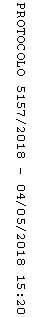 